（様式）山梨県総合教育センター１　研修内容　　印象に残った言葉やフレーズを５つ以内で記述してください。２　以下の２点を入れて，本コンテンツから学んだこと・感じたことを記述してください。①中堅教員として自身に必要な力　②これからの自身の研修や実践にどのように活用していくか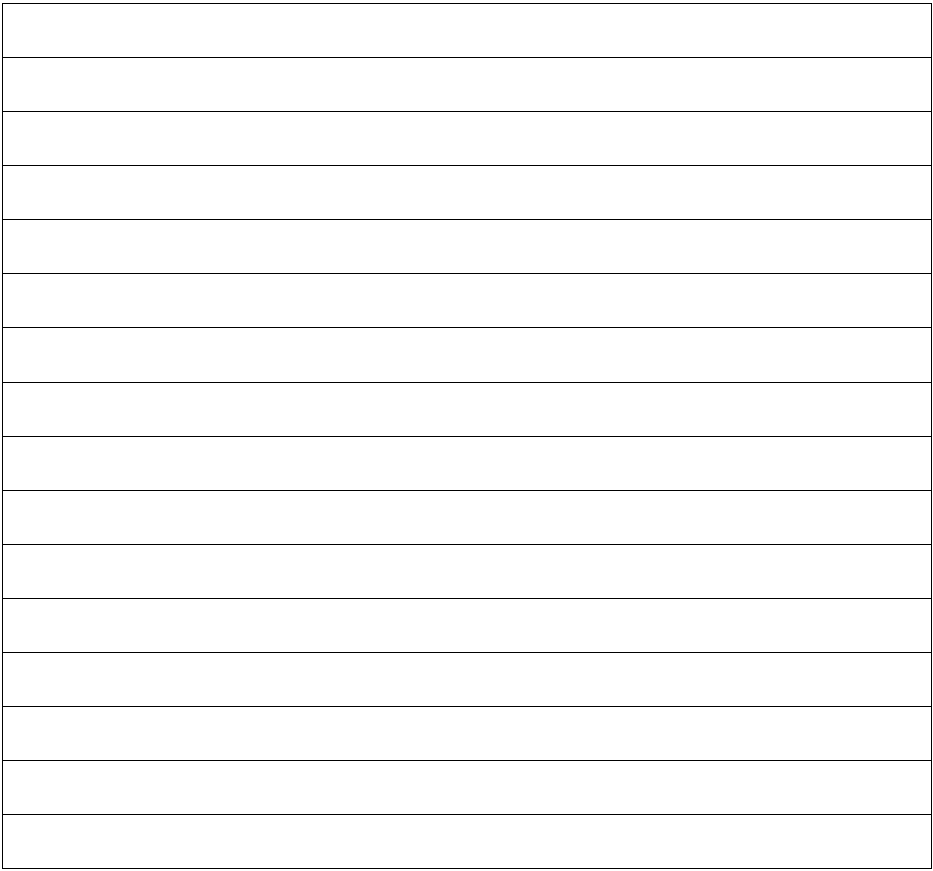 提出締切日：６月18日（火）または27日（木）提出方法：五年研資質向上研修会の受付にて原本を提出する。　 ※校長印は私印を押印してください。令和６年度五年経験者研修・資質向上研修　YeL受講記録令和６年度五年経験者研修・資質向上研修　YeL受講記録校長印所　属　校　名職　名氏　　名印①五年経験者研修の意義～中堅教員として～②教員の資質・能力と学び続ける教員とは